Приложение 6 к Порядку осуществления контроля (надзора) за соблюдением лицензиатами лицензионных условий (пункт 3.10)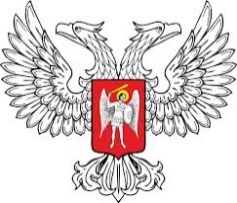 ГОСУДАРСТВЕННЫЙ КОМИТЕТ ГОРНОГО И ТЕХНИЧЕСКОГО НАДЗОРА ДОНЕЦКОЙ НАРОДНОЙ РЕСПУБЛИКИ(Гортехнадзор ДНР)_____________________________________________________________________________(структурное подразделение Гортехнадзора ДНР, адрес, телефон, E-mail)______________________________________________________________________________РАСПОРЯЖЕНИЕоб устранении нарушений лицензионных условий_______________						(дата)По результатам ________________ проверки _________________________________________                                   (тип проверки)                                               (наименование лицензиата, местонахождение,________________________________________________________________________________                                                                                идентификационный код)________________________________________________________________________________ Лицензия: серия_______________, №_______________, выдана «____»_______ _______ года на осуществление хозяйственной деятельности по _______________________________ ________________________________________________________________________________Проведенной ____________________________________________________________________                     (должность, фамилия, имя, отчество уполномоченного должностного лица  Гортехнадзора ДНР)с участием_______________________________________________________________________(должность, фамилия, имя, отчество)________________________________________________________________________________в присутствии____________________________________________________________________(должности, фамилия, имя, отчество представителей лицензиата)________________________________________________________________________________________________________________________________________________________________________________________________________________________________________________В соответствии с актом проверки от ____ _________________ № ___________ требую устранить нарушенияПродолжение приложения 6Об устранении нарушений информировать письменно ___________________________________________________________________________________________________________В случае неисполнения настоящего распоряжения или в случае установления факта повторного нарушения лицензия будет аннулирована.Распоряжение об устранении нарушений лицензионных условий выдал_________________                          ____________                                ____________________        (должность)                                                  (подпись)                                                         (инициалы, фамилия)_______________________(дата)Распоряжение об устранении нарушенийлицензионных условий к исполнению получил__________________________________             _________________             _________________(должность руководителя (уполномоченного лица)                  (подпись)                           (инициалы, фамилия)                              лицензиата)                                                       _______________________(дата)№N 
п/пСодержание выявленных нарушенийСсылка на пункты и название нормативных документов, требования которых нарушеныСрок устранения нарушений1234